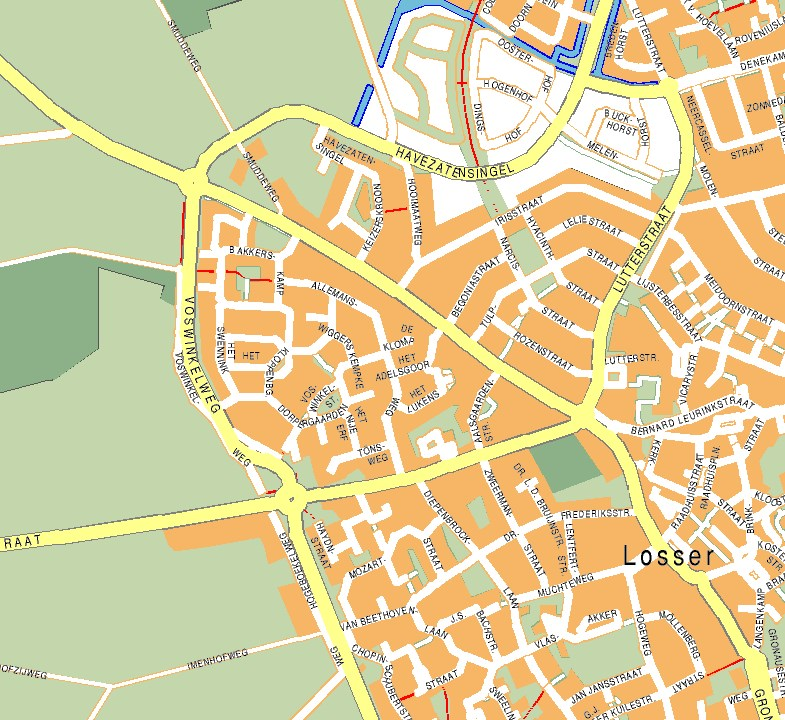  Bord met tekst : P-plaats Raadhuisplein  /  Centrum  ->